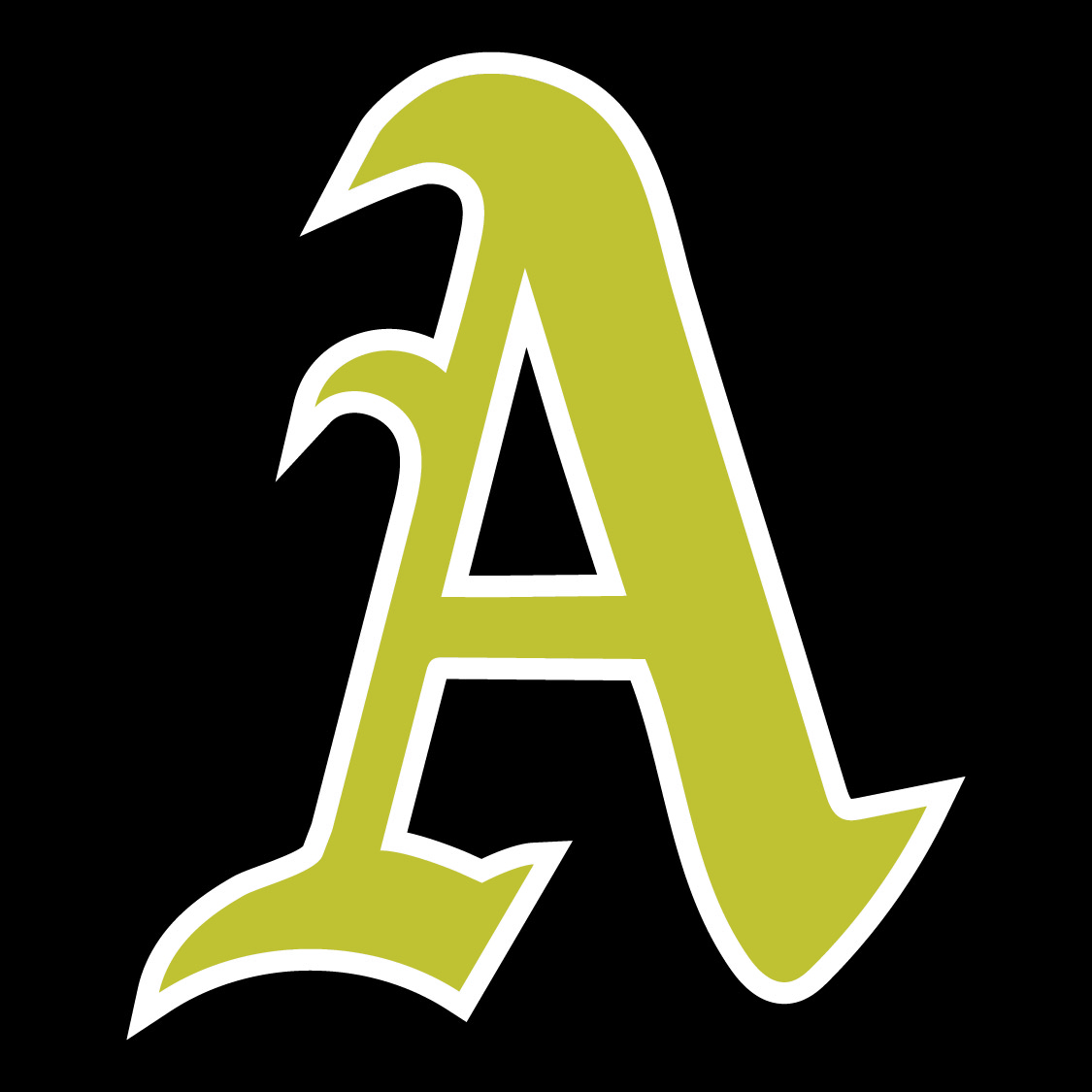 2017 Alvord Bulldog Baseball ScheduleAthletic Director/ Head Football Coach: Pete HartHead Baseball Coach: Aaron CiaburriAssistant Baseball Coach: Danny NeighborsAthletic Trainer: Morgan WebbSuperintendent: Dr. Randy BrownHigh School Principal: Dr. Rhett KingMiddle School Principal: Michael ThurmanDATEDAYOPPONENTLevel First PitchLOCATION1/27/2017Friday1st Day of PracticeJV/V4:00Home2/7/2017Tuesday#BridgeportJV/V5:00Home2/10/2017Friday#ParadiseJV/VTBATBA2/14/2017Tuesday#BridgeportJV/V5:00Bridgeport, TX2/20/2017MondayPonderJV/VV 4:00/ JV 6:00Home2/25/2017SaturdaySpringtownJV only10:00 (DH)Springtown, TX2/28/2017TuesdayPoolvilleJV/V4:30/6:30Home3/2-3/4/2017Th/Fr/SaBowie TournamentV onlyTBABowie, TX3/7/2017Tuesday*TiogaV only4:30Tioga, TX3/9-3/11/2017Th/Fr/SaPoolville TournamentV onlyTBAPoolville, TX3/11/2017SaturdaySpringtownJV only10:00 (DH)Home3/14/2017Tuesday*Valley ViewJV/V4:30/6:30Home3/17/2017Friday*MuensterJV/V4:30/6:30Home3/21/2017Tuesday*ChicoJV/V4:30/6:30Chico, TX3/24/2017Friday*EraV only5:00Home3/25/2017SaturdayBoydJV only12:00 (DH)Home3/28/2017Tueday*CollinsvilleJV/V4:30/6:30Collinsville, TX3/31/2017Friday*LindsayJV/V4:30/6:30Lindsay, TX4/4/2017Tuesday*St. JoV only5:00St. Jo, TX4/7/2017Friday*Valley ViewJV/V4:30/6:30Valley View, TX4/11/2017Tuesday*MuensterJV/V4:30/6:30Muenster, TX4/13/2017Thursday*ChicoJV/V  4:30/6:30Home4/18/2017Tuesday*EraV only5:00Era, TX4/21/2017Friday$*CollinsvilleJV/V4:30/6:30Home4/25/2017Tuesday*LindsayJV/V4:30/6:30Home#: Scrimmage*:District$: Senior Night